Орієнтаційно - діагностична анкета інтересів (ОДАНІ-2)  створена С.Я.Карпіловською і Б.О.Федоришиним на основі модифікації анкети інтересів А.Є.Голомштока і О.І.Мешковської.На основі методики ОДАНІ-2 можна виявити групи профільних інтересів учня або сфери визначення ним переваг чи відмов від певних профілів і професій. Методика дозволяє розглянути профіль інтересів, виявити їх широту,, виділити певний перелік інтересів, а в ньому — провідні і супутні інтереси.. Оцінка прояву того чи іншого інтересу здійснюється кількісно, що дає можливість ранжувати інтереси, порівнювати їх. Методика не виключає можливості якісного аналізу виявлених інтересів.ОДАНІ-2 складається з трьох частин — бланку запитань, бланку відповідей та бланку дешифратора.ІнструкціяУважно прочитайте кожне запитання та усвідомте, про що в ньому йдеться. Свою відповідь проставте у клітинці цього бланку. При цьому потрібно стежити, щоб номер клітинки збігався з номером запитання. Таким чином почергово дайте відповіді на всі запитання.Якщо Вам дуже подобається робити те, про що йдеться у запитанні, то поставте у відповідній клітинці два плюси (++), а якщо просто подобається — то один плюс (+). Може статися так, що Ви ніяк не можете визначити, чи подобається Вам це робити, чи ні. Тоді поставте у відповідну клітинку нуль (0). Коли ж Ви визначили, що вам зовсім не подобається робити те, про що йдеться у запитанні, то у відповідній клітинці поставте один мінус (-), а коли це Вам дуже не подобається, то два мінуси (- -). Якщо на якесь запитання у Вас виникне одразу дві протилежні відповіді, або відповідь, що залежить від якоїсь додаткової умови. Наприклад: «Якби це було вдома, то мені подобається, а якщо в іншому місці, то зовсім не подобається». У такому разі самостійно і швидко визначте самі, яка з цих позначок — плюс, мінус чи нуль — є, на Вашу думку, найближчою до істини, і її поставте у відповідну клітинку.Коли відповісте на всі запитання, підрахуйте, будь ласка, скільки всього плюсів і мінусів Ви поставили у кожній вертикальній колонці і запишіть результати внизу під кожною колонкою. На нулі не звертайте уваги, їх підраховувати не потрібно. Якщо зрозуміли завдання, то починайте роботу.ОДАНІ-2Бланк запитань Чи подобається Вам?Читати популярну літературу з фізики.  Читати популярні нариси, статті або книжки з математики.  Читати науково-популярні журнали, статті з радіотехніки.  Читати науково-популярні технічні журнали і статті.  Читати науково-популярну літературу з хімії.  Читати літературу про рослини або про тварин.  Читати популярні статті, нариси з медичних питань.  Читати літературу з географії.  Читати літературу про історичні події або про відомих історичних діячів.Читати твори класиків світової художньої літератури.Читати літературу з питань мистецтва.Читати літературу з питань педагогіки (про роботу школи, вчителя, вихователя тощо).Читати літературу з питань філософії або психології.Читати літературу (статті, нариси) з питань економіки або фінансів.Читати літературу з питань кулінарії або моделювання одягу, або ведення домашнього       господарства.Читати літературу з військової тематики.Читати нариси або статті, або книжки з питань спорту.Вивчати фізичні явища, знайомитися з відкриттями в галузі фізики.Знайомитися з науковими розробками в математиці.Знайомитися з принциповими схемами радіотелевізійної або автоматичної апаратури.Знайомитися з новинами техніки. Знайомитися з питаннями хімічного виробництва або експериментальної хімії.Знайомитися з питаннями біології рослинного або тваринного світу.Знайомитися з питаннями анатомії і фізіології людини. Знайомитися з питаннями географічних або геологічних, або археологічних досліджень.Знайомитися з питаннями історії розвитку різних народів і держав.Знайомитися з роботами літературної критики. Відвідувати театральні вистави або концерти, або художні виставки.Знайомитись із новими досягненнями (новими методами) педагогічної праці.Знайомитись із новими оригінальними філософськими або психологічними концепціями, теоріями.Знайомитись із рекламно-довідковими матеріалами з нової техніки або побутових товарів.Знайомитись із довідками і різними порадами щодо ремонту домашньої техніки, меблів, одягу, виготовлення саморобок або про будь-яку іншу ручну працю для дому.Знайомитись із військовою технікою.Спостерігати спортивні змагання. Проводити досліди з фізики.Розв'язувати математичні задачі.Розбиратися в будові радіотехнічної або електричної, або електронної апаратури. Розбиратися в технічних схемах або кресленнях. Проводити досліди з хімії. Працювати в саду або па городі, або на фермі. Знайомитись із причинами виникнення різних захворювань.Збирати географічні нотатки, схеми, карти або якісь експонати (геологічні, археологічні).Обговорювати політичні події в країні або за кордоном. Вивчати мову (іноземну або рідну).Співати або грати на музичному інструменті, або малювати, або займатись будь-яким іншим видом мистецької діяльності. Піклуватися про малих дітей.47. Знайомитися з новими теоріями загальної або практичної психології. Стежити за змінами валютних обмінних курсів. Піклуватися про порядок і комфорт у своєму домі. Брати участь у військовій підготовці". Брати участь у спортивних іграх. Працювати у фізичному гуртку або займатися самоосвітою з фізики. Працювати у математичному гуртку або займатися самоосвітою з математики. Ремонтувати або налагоджувати радіотехнічну або електронну апаратуру, або електроприлади.Складати або ремонтувати різні технічні механізми або пристрої.Працювати у хімічному гуртку або займатися самоосвітою з хімії. Працювати у біологічному гуртку або займатися самоосвітою з біології.Доглядати за хворими. Працювати з географічними картами.Ознайомлюватися з історичними пам'ятками культури різних народів.Вести свій особистий щоденник або в письмовій формі викладати свої спостереження, думки.Брати участь у роботі гуртка або студії художньої самодіяльності.Обговорювати питання педагогічної роботи.Вишукувати (визначати) можливості застосування рекомендацій психологічної або філософської науки в житті людей. Давати поради людям (товаришам, родичам або добрим знайомим) щодо вигідного вкладання грошей у приватні або державні заходи.Надавати людям різні побутові послуги. Брати участь у військових іграх або походах.Брати участь у спортивних змагашіях.Брати участь у конкурсах з фізики.Брати участь у конкурсах з математики.Складати або ремонтувати радіотехнічні прилади.Робити технічні моделі (літаки, автомобілі або якісь інші конструкції).Брати участь у конкурсах з хімії.Брати участь у конкурсах з біології.Знайомитися з роботою медичного працівника.76. Користуватися маршрутними схемами або географічними картами. Брати участь у роботі історичного гуртка або самостійно займатися питаннями історії. Брати участь у роботі літературного або лінгвістичного (мовного) гуртка або самостійно займатися проблемними питаннями літератури чи мови.Грати на музичних інструментах або малювати, або займатися різьбленням чи якоюсь іншою творчою практичною діяльністю.Замінювати вчителя в якому-небудь з молодших класів, якщо в цьому виникає потреба.Формулювати (визначати) свої власні погляди на життєві проблеми або на поведінку людей з позицій філософської або психологічної науки.Розраховувати, передбачати, прогнозувати можливості вигідного інвестування (вкладання) грошей у перспективні заходи або вкладання своєї власної праці в такі ж заходи з мстою матеріальної або духовної вигоди.Піклуватися про сімейний бюджет (його можливе підвищення або раціональне використання).Брати участь у організації військових тренувань або ігор, або походів. Брати участь у роботі спортивної секції або спортивної школи, або спортивного гуртка, або самостійно займатися спортом. Виступати з інформаційними повідомленнями про нові досягнення у фізиці або про цікаві фізичні явища (ознайомлювати з цим своїх товаришів).Брати участь у проведенні математичних ігор або ознайомлювати своїх товаришів з цікавими питаннями математики. Брати участь у роботі радіотехнічного гуртка або самостійно займатися радіотехнічними розробками.Брати участь у роботі з технічної творчості.Брати участь у експериментальній роботі з хімії. Брати участь у експериментальній роботі з біології.Надавати медичну допомогу людям або тваринам. Брати участь у географічних або геологічних, або археологічних експедиціях, або в туристичних походах з метою вивчення краєзнавства.Брати участь у походах або екскурсіях за історичною тематикою.Брати участь у літературних зустрічах або в обговореннях літературної теми, або в літературному диспуті. Брати участь у конкурсах художньої самодіяльності або самостійно виступати, або демонструвати свої творчі вироби. Брати участь у організації і проведенні ігор і цікавого дозвілля для дітей.Використовувати свої знання психології людини для покращання свого спілкування з людьми або для впливу па людину з метою зміни її поведінки.Самостійно або разом з людиною, якій ви довіряєте, проводити ділові операції з метою одержання матеріальних вигід (в торгівлі або послугах, або у виробництві тощо). Піклуватися про забезпечення своїх друзів або родичів побутовими зручностями, вигодами (зробити необхідну покупку або приготувати їжу, або щось відремонтувати тощо). Вивчати військову справу. Вести Тренерську роботу з якого-небудь виду спорту.Бланк відповідей      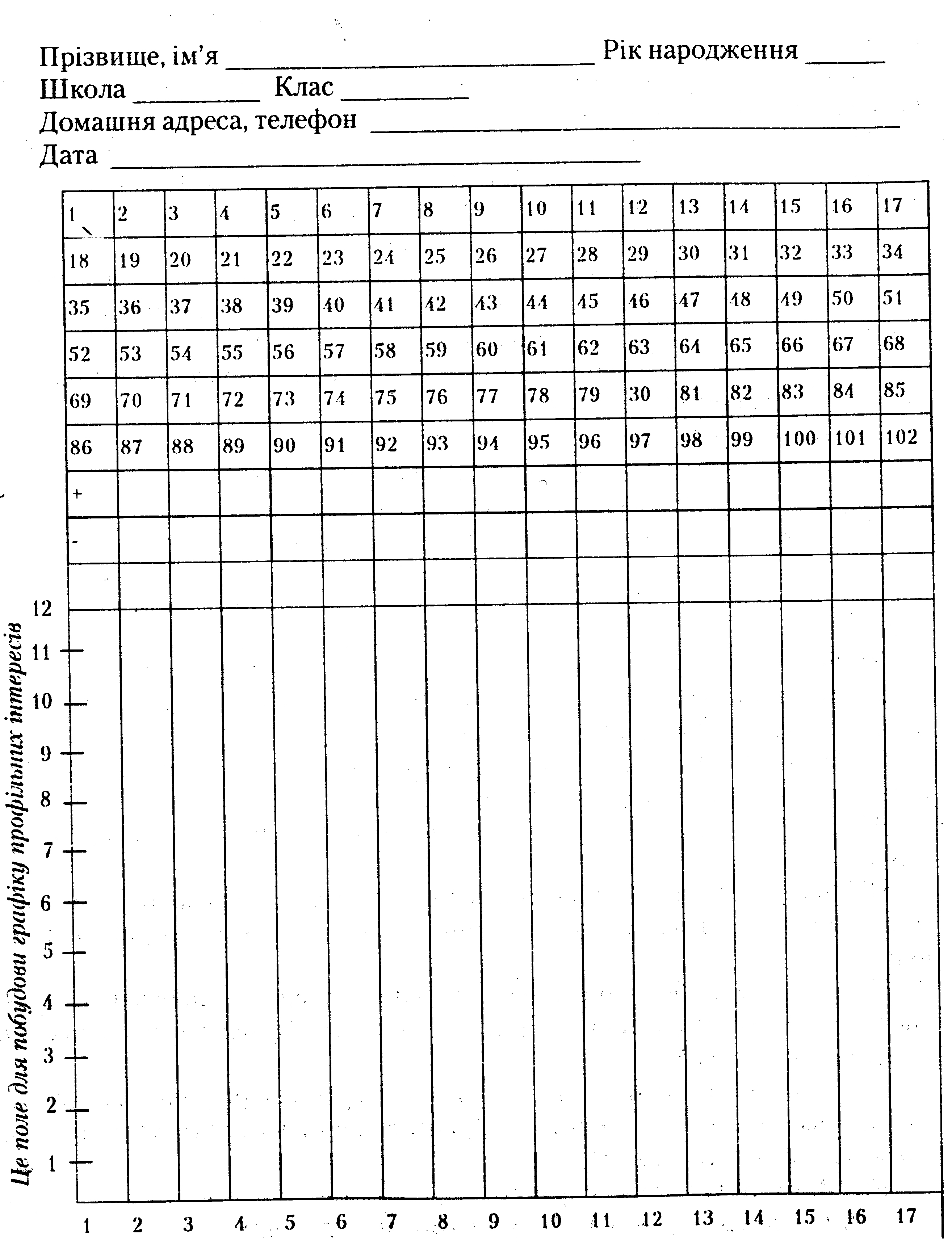 Після підрахунку балів відмітьте на вертикальних лініях у нижній частині бланку відповідей позитивні значення для тих дисциплін, де вони є, і побудуйте графік виявлених профільних інтересів.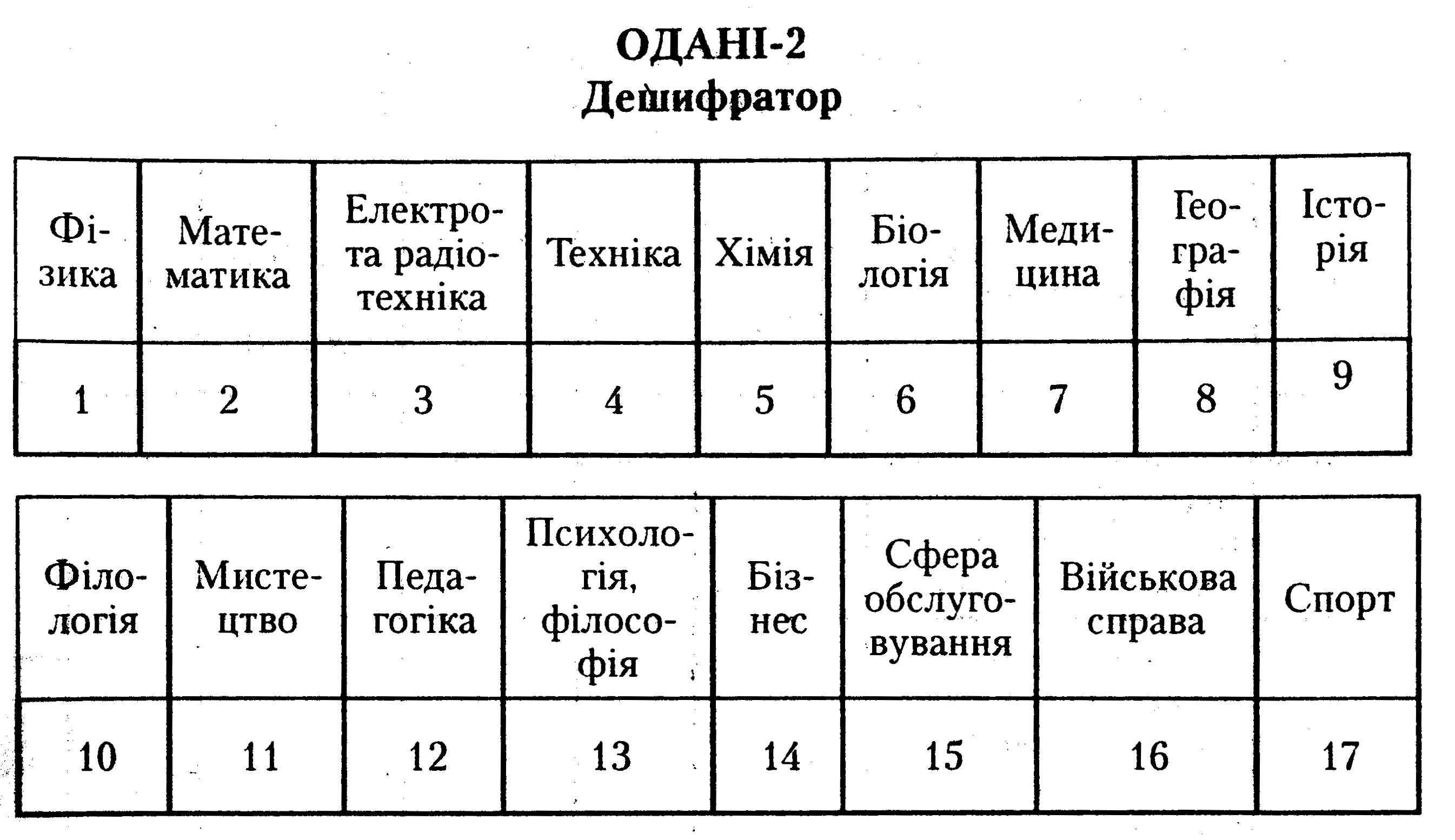 